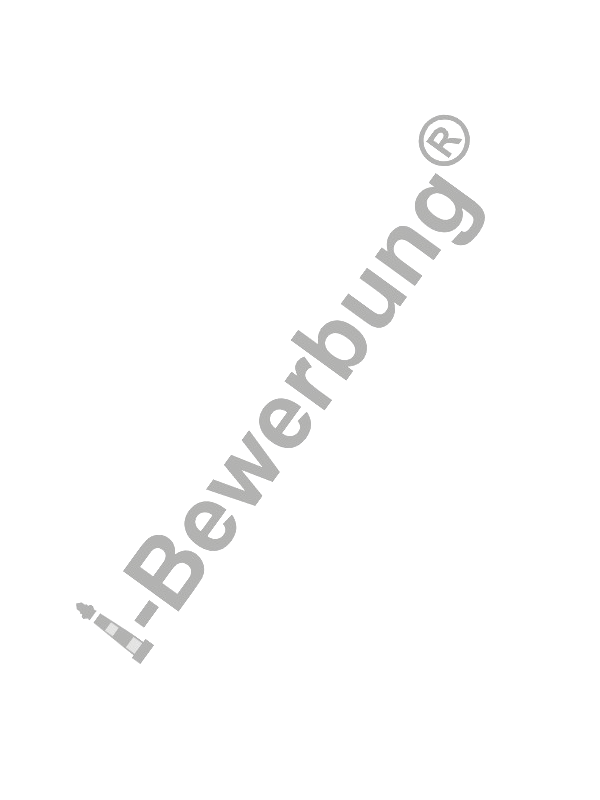 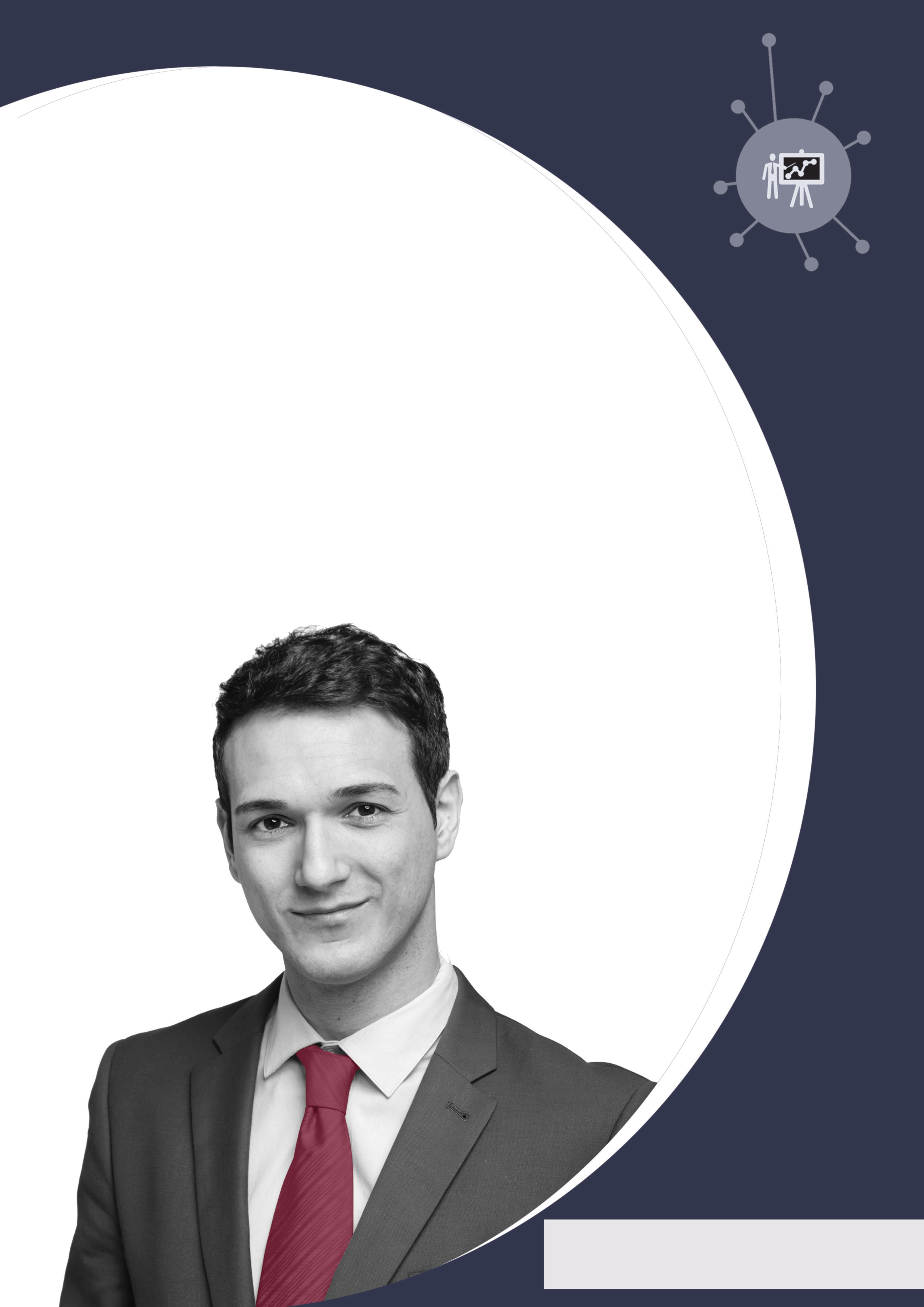 Initiativbewerbungkaufmännischer Mitarbeiter / VertriebsmitarbeiterMax Mustermann
Max Mustermann
Musterstr. 123, 98765 MusterstadtMax Mustermann@e-job.expert